November 9, 2016Docket No. M-2015-2477174PAUL J SZYKMANUGI UTILITIES INC2525 N 12TH STREET SUITE 360PO BOX 12677READING PA  19612-2677Re:  UGI Utilities, Inc. – Electric Division	Supplement No. 164 to Tariff Electric – Pa. PUC No. 5Dear Mr. Szykman:		By Order entered June 9, 2016, the Commission approved the Petition for Approval of its Phase II Energy Efficiency and Conservation Plan for UGI Utilities, Inc. – Electric Division (Company).  On August 31, 2016, the Company filed Supplement No. 164 to Tariff Electric – Pa. PUC No. 5, to become effective September 1, 2016, implementing an increase to its EEC rate in accordance with the Petition.  On November 8, 2016, the Company filed replacement pages containing clarifying language requested by the Commission’s Bureau of Audits.  			Commission Staff has reviewed the tariff revisions and found that suspension or further investigation does not appear warranted at this time.  Therefore, in accordance with 52 Pa. Code, Supplement No. 164 to Tariff Electric – Pa. PUC No. 5 is effective by operation of law according to the effective dates contained on each page of the supplement.  However, this is without prejudice to any formal complaints timely filed against said tariff revision.			If you have any questions in this matter, please contact Marissa Boyle, Bureau of Technical Utility Services, at 717-787-7237 or maboyle@pa.gov.								Sincerely,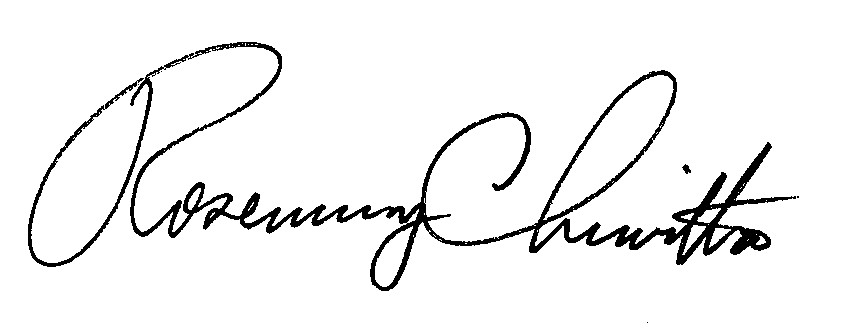 								Rosemary Chiavetta								Secretary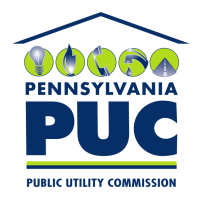 Secretary, PA Public Utility Commission400 North Street, 2nd FloorHarrisburg, Pennsylvania 17120IN REPLY PLEASE REFER TO OUR FILE